25 maja 2020   klasa 5aTemat: Przykłady graniastosłupów prostych.Cele lekcji:Uczeń:- zna cechy charakterystyczne graniastosłupów prostych;- rozpoznaje siatki graniastosłupów prostych, - poprawnie rozpoznajemy graniastosłupy proste i umiemy podać ich cechy charakterystyczne.Notatka z lekcji: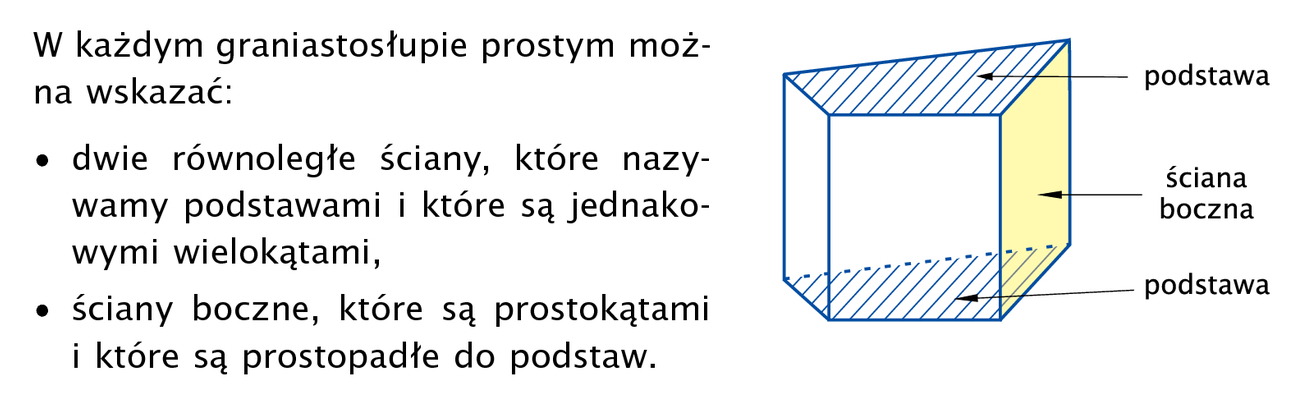 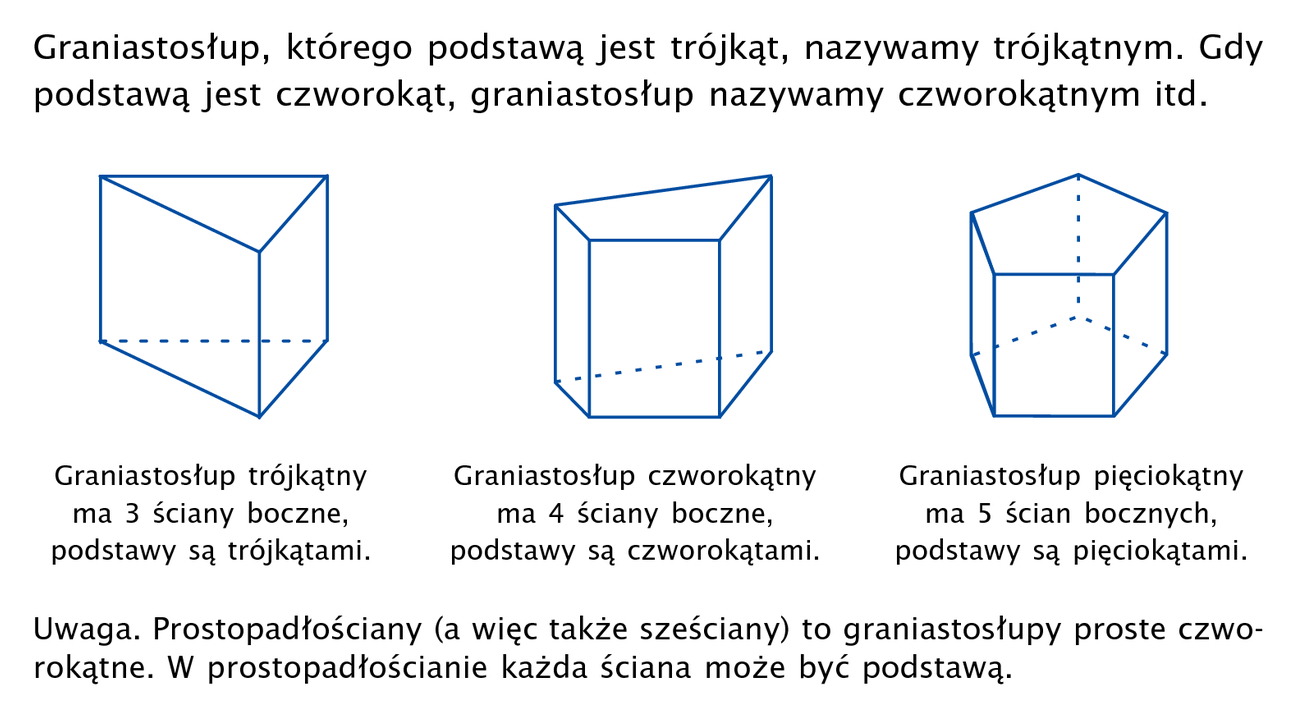 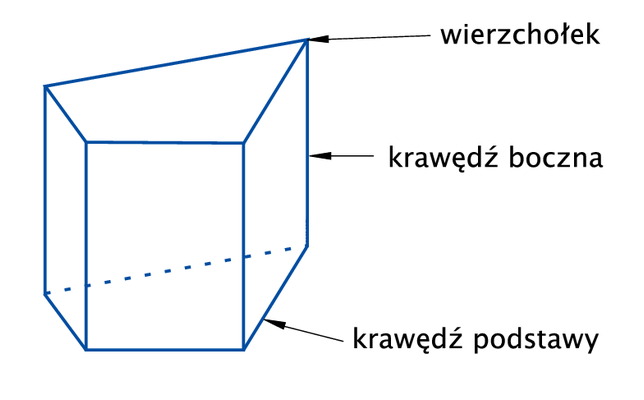 Zad. 1 str. 227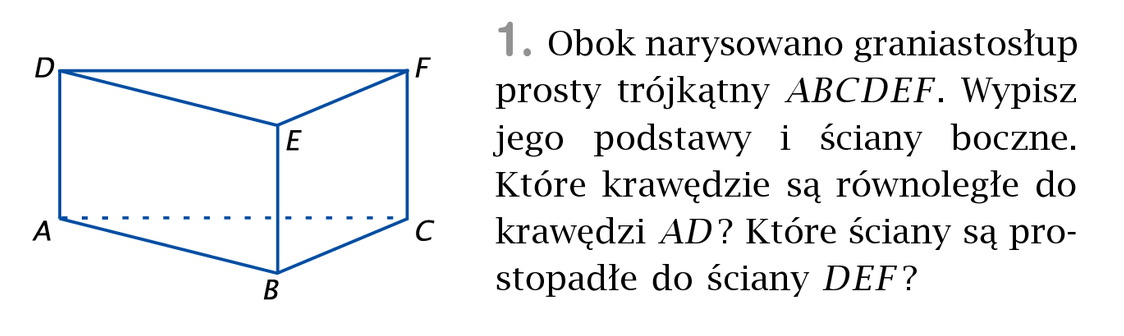 Podstawy: ABC, DEFŚciany boczne: ABED, BCFE, ACFDKrawędzie równoległe do AD: BE, CFŚciany prostopadłe do DEF: ABED, BCFE, ACFDZad. 3 str. 228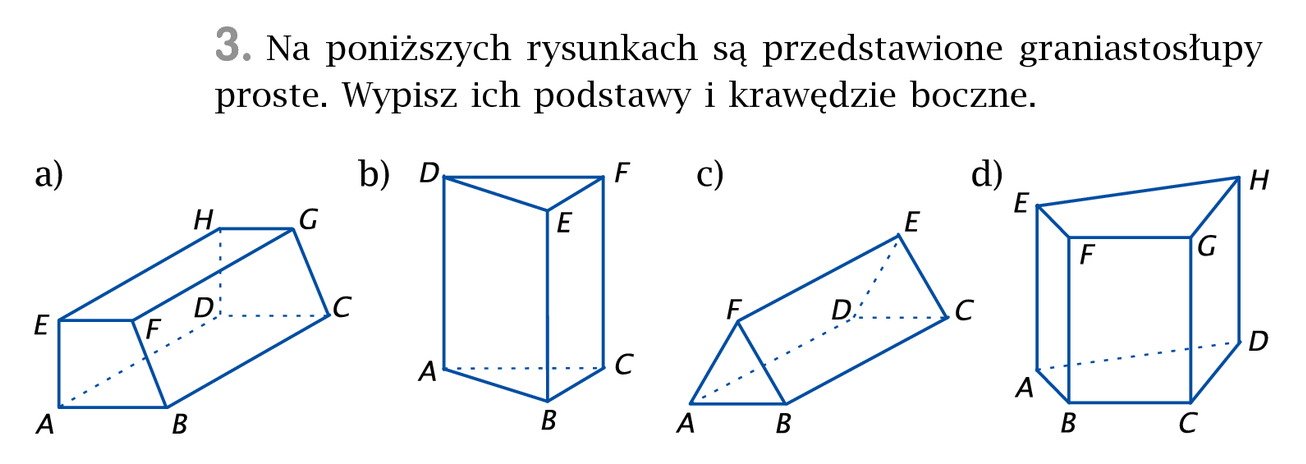 Podstawy: ABFE, DCGHKrawędzie boczne: EH, FG, BC, ADPodstawy: ABC, DEFKrawędzie boczne: EB, FC, DAPodstawy: ABF, DCEKrawędzie boczne: EF, BC, ADPodstawy: ABCD, EFGHKrawędzie boczne: EA, FB, GC, HDZad. 4 str. 228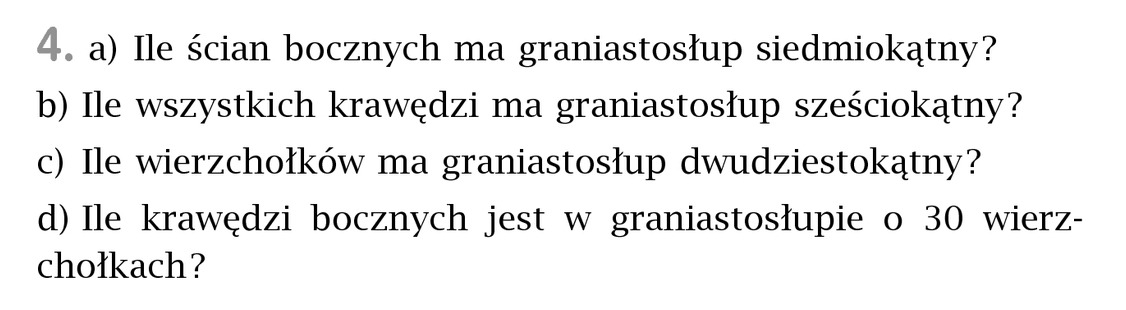 7				c) 4018				d) 15Proszę wykonać z podręcznika zadanie 2, 5 strona 227, 228.Nie odsyłamy.